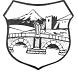          Град СкопјеО Б Ј А В У В АЦЕЛОСЕН ПРЕНОС НА ДОЗВОЛА ЗА УСОГЛАСУВАЊЕ СО ОПЕРАТИВЕН ПЛАНГрадоначалникот на Град Скопје донесе Решение за целосен пренос на Дозвола за усогласување со оперативен план ОдДруштво за производство, промет и услуги АН-КИ Инженеринг  Томе Митровски ДООЕЛ увоз-извоз Скопје, со седиште на ул.Панко Брашнаров бр.17 Скопје на  Друштво за производство, преработка, трговија  и услуги ГРОМАКС-ДАА ДООЕЛ увоз-извоз Скопје, со седиште на ул.103 бр.9, Волково.Дозволата ќе биде достапна на увид на засегната јавност, секој работен ден во период од 8,30 – 16,30 часот, во просториите на Град Скопје, Сектор за заштита на животната средина и природата, (барака 14), бул. " Илинден " бр.82, Скопје и на веб страната на Град Скопје: www.skopje.gov.mk Евентуалните забелешки на издадената Дозвола, може да бидат поднесени во писмена форма, во рок од 15 дена од денот на објавувањето, до Државна комисија за одлучување во управна постапка и постапка од работен однос во втор степен на кеј Димитар Влахов  бр.4 Скопје.Сите потребни информации може да се добијат на тел: 3297-306 или на e-mail:Olivera.Nikolovska.Savikj@skopje.gov.mk